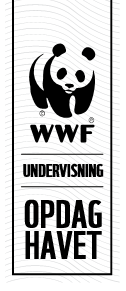 FOTOSYNTESE OG RESPIRATIONØvelsen består af to deleDemonstrationsforsøg: Hvorfor skifter BTB farve?Elevforsøg: Design et forsøg om fotosyntese og respiration1. Demonstrationsforsøg: Hvorfor skifter BTB farve?TeoriSom du kan se af reaktionsligningen nedenfor, producerer levende organismer CO2, når de udfører respiration.Respiration: C6H12O6 + 6O2  6CO2 + 6H2O + frigjort energi (ATP) Når CO2 reagerer med vand, bliver der blandt andet dannet kulsyre (H2CO3) og H+-ioner, der gør vandet mere surt, og det betyder, at pH-værdien falder. Sammenhængen er vist her: CO2 + H2O ↔ H2CO3   ↔   H++ HCO3– Mens respiration fører til produktion af CO2, så forholder det sig omvendt med fotosyntese, hvor der i stedet bliver brugt CO2. Fotosyntese: 6CO2 + 6H2O +lysenergi  C6H12O6 + 6O2Når fotosyntese fjerner CO2, bliver der mindre kulsyre og færre H+-ioner, og derfor stiger pH. For at kunne se, om pH-værdien ændrer sig i vand som følge af fotosyntese eller respiration, bruger man en farveindikator, der kaldes bromthymolblåt og forkortes BTB. Når der sker ændringer i pH, skifter BTB farve. En væske, der er sur, bliver farvet gul, neutral væske bliver grøn, og basisk væske bliver blå. 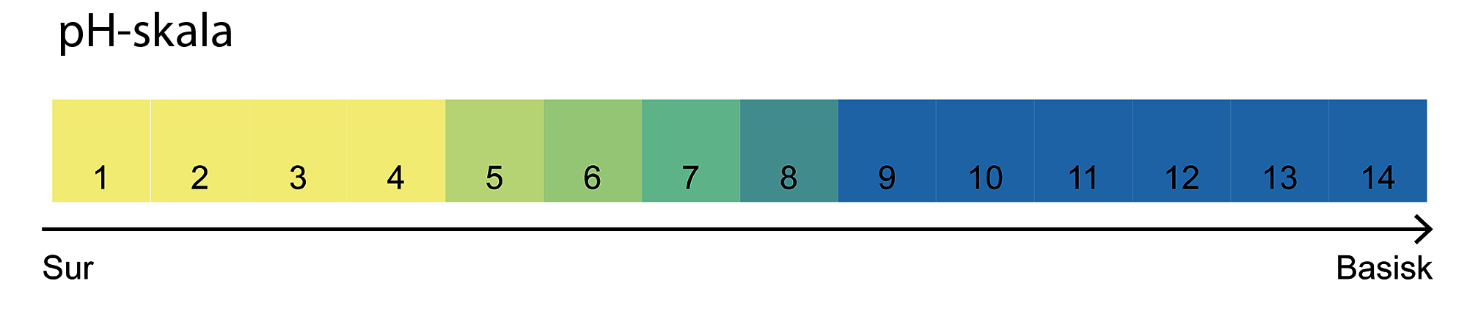 Danskvand indeholder CO2 og kulsyre, og derfor kan I efterligne effekten af respiration ved at tilføje danskvand til en vanding opløsning. FormålI skal undersøge, hvordan CO2 påvirker pH-værdien i vand.Materialer 1 reagensglas, BTB, danskvandFremgangsmådeFyld et reagensglas halvt op med vand fra vandhanen.Tilføj et par dråber BTB. Noter farven.Tilføj danskvand. Hvad sker der?ResultaterNoter farve uden ekstra CO2	_______________Noter farve med ekstra CO2	_______________DiskussionForklar på baggrund af de observerede farveændringer, hvordan tilførsel af CO2 påvirker pH-værdien i vand.
Hvordan kan I bruge viden fra forsøget, når I selv skal designe et forsøg om respiration og fotosyntese?Til lærerenHvis forsøget kun udføres af læreren, er det nemmere for eleverne at se farveskiftet, hvis man bruger en større beholder med mere vand i. 2. Design et forsøg om fotosyntese og respirationTeoriHvad ved I om fotosyntese og respiration?FormålI skal selv designe et forsøg, hvor I bruger teoretisk viden om fotosyntese og respiration og materialerne nedenfor.Materialer
VandpestplanterReagensglas med skruelåg eller parafilmBTB (bromthymolblåt)DanskvandStanniolForsøgsdesign og hypoteserFormuler en hypotese, og tegn en skitse af jeres forsøg.Eksempel på hypoteseI et reagensglas med vandpest, vand, BTB og ekstra CO2 fra danskvand, som står i lys, vil vi forvente, at vandets farve skifter fra gul til blå efter 24 timer. Det sker, fordi der blandt andet er foregået fotosyntese, der fjerner CO2 fra vandet, hvilket får pH-værdien til at falde.Tip til forsøgsdesign Jeres forsøg skal stå i 24 timer eller længere for, at I kan se, om der er sket fotosyntese og/eller respiration. Varier kun en faktor ad gangen. Det kan for eksempel være, at I har to reagensglas, der indeholder det samme, men det ene glas placeres i lys og det andet i mørke. På den måde undersøger I lysets betydning for resultatet.Skitse af forsøgPræsenter jeres skitse, og få respons på jeres forsøgsdesign.FremgangsmådeSæt jeres forsøg op, og tag et billede af forsøgsopstillingen, så I har det til næste undervisningstime.Resultater
Præsenter forsøgets resultater.Diskussionb)   Var der overensstemmelse mellem hypotese og resultater? Hvorfor/hvorfor ikke?KonklusionHvad har forsøget vist om fotosyntese og respiration?Til lærerenTag eventuelt en metodesnak med eleverne, inden de går i gang med at designe forsøg. Eleverne kan for eksempel overveje, hvor fyldte reagensglassene bør være. Lad eleverne i en gruppe give respons på en anden gruppes forsøgsdesign. 